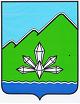 АДМИНИСТРАЦИЯ ДАЛЬНЕГОРСКОГО ГОРОДСКОГО ОКРУГАПРИМОРСКОГО КРАЯПОСТАНОВЛЕНИЕ__________________                      г. Дальнегорск                №__________О внесении изменений в постановление администрации 
Дальнегорского городского округа от 21.07.2017 № 436-па В соответствии со статьёй 16 Федерального закона от 06.10.2003 № 131-ФЗ «Об общих принципах организации местного самоуправления в Российской Федерации», Постановлением Государственного комитета РФ по строительству и жилищно-коммунальному комплексу от 27.09.2003 № 170 «Об утверждении правил и норм технической эксплуатации жилищного фонда», Уставом Дальнегорского городского округа,   ПОСТАНОВЛЯЮ:Внести в постановление администрации Дальнегорского городского округа от 21.07.2017 № 436-па «Об утверждении Порядка установки и эксплуатации указателей с наименованием улиц, номерами домов и иных информационных знаков, размещаемых на зданиях и сооружениях в Дальнегорском городском округе» следующие изменения:В пунктах 7.1, 7.2 статьи 7 Порядка установки и эксплуатации указателей с наименованием улиц, номерами домов и иных информационных знаков, размещаемых на зданиях и сооружениях в Дальнегорском городском округе слова «указателей с номерами домов» заменить словами «указателей с наименованием улиц, площадей, переулков, номерами домов».           2. Опубликовать настоящее постановление в газете «Трудовое слово» и разместить на официальном  сайте  Дальнегорского городского округа.И.о. Главы Дальнегорского городского округа                                                                                   В.Н. Колосков        